BARANYA MEGYEI DIÁKSPORT TANÁCS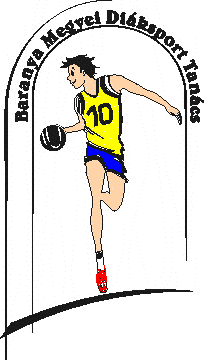 7623 Pécs, Koller u. 7. II/23.Telefon:70/3110736; E-mail: ngtp1954@gmail.com; Web: www.bmdiaksport.hu _____________________________________________________________________________FUTSAL DIÁKOLIMPIAIV korcsoportMegyei Döntő versenykiírása1.  A verseny célja: versenylehetőség biztosítása az IV. korcsoportos tanulók számára. Adott korcsoport csapatbajnoki címének eldöntése. A futsal sportág népszerűsítése a tanulók körében; játék- és versenylehetőség biztosítása. 2.  A verseny rendezője: 		Baranya Megyei Diáksport Tanács Versenybíróság: 		Elnök:	Nagy Gábor			Titkár: 	Faludi László3.  A verseny időpontja, helyszíne:   	2018. január 7. hétfő 8,30 sorsolás	Pécs Lauber Dezső Sportcsarnok dr. Veress Endre u. 10.4.  A verseny résztvevői: Az MDSZ 2018/2019. tanévi Versenykiírások és Programok „Általános szabályok” szerint, a körzeti versenyek győztesei. Összesen 6 iskola.5.  Csapatlétszám: 10 fő játékos és 2 fő felnőtt kísérő (tanár, edző).6.  Nevezés: az MDSZ 2018/2019. tanévi Versenykiírások és Programok „Általános szabályok” szerint.7.  Igazolás:  Az iskolaigazgató által aláírt, lepecsételt, internetes csapatnevezési lapot a verseny helyszínén kérjük leadni (+ diákigazolványok).  És mezszámos versenylapot is.Ezen igazolások hiányában a játékos, illetve a csapat a versenyen nem vehet részt.8.  Játék- és lebonyolítási rend: A mérkőzések a MDSZ versenyszabályai szerint kerülnek megrendezésre. Lebonyolítás: körmérkőzéses formában, két csoportban az 1-2, 2-3, 1-3, tábla szerint. Majd a csoportok 3. helyezettjei az 5-6. helyért a 2. helyezettjei a bronzéremért, az 1. helyezettek a megyei bajnoki címért és az országos döntőbe jutásért játszanak.Mérkőzések:	8,30	A/1.	-	A/2	9,00	B/1	-	B/2	9,30	A/2	-	A/3	10,00	B/2	.	B/3	10,30	A/3	-	A/1	11,00	B/3	-	B/1	11,45	A/III.	-	B/III.	12,15	Mérkőzés a 3. helyért	12,45	Döntő	13,30 	EredményhirdetésPécs, 2018. december 18.